Electronic application reviewAn electronically submitted administrative amendment application is incomplete if any of the boxes in the “No” column are checked.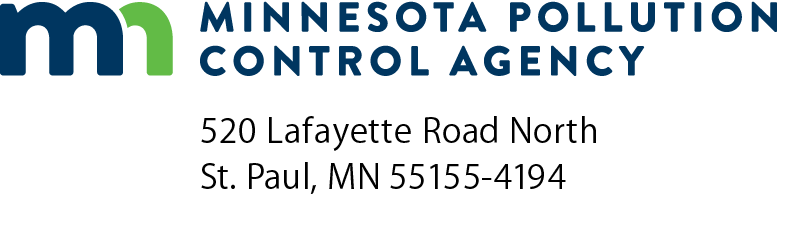 Electronic administrativeamendment application review Completeness ChecklistAir Quality Permit Program, MPCA e-ServicesDoc Type:  Permitting ChecklistFacility name:Tracking number:Tracking number:AQ Facility ID number:AQ Facility ID number:Agency Interest ID number:Agency Interest ID number:Date received (mm/dd/yyyy):Type of administrative amendment requested: Change in ownership       Change in owner or operator name        Change in facility name        120 day extension Type of administrative amendment requested: Change in ownership       Change in owner or operator name        Change in facility name        120 day extension Type of administrative amendment requested: Change in ownership       Change in owner or operator name        Change in facility name        120 day extension Type of administrative amendment requested: Change in ownership       Change in owner or operator name        Change in facility name        120 day extension Type of administrative amendment requested: Change in ownership       Change in owner or operator name        Change in facility name        120 day extension Type of administrative amendment requested: Change in ownership       Change in owner or operator name        Change in facility name        120 day extension Type of administrative amendment requested: Change in ownership       Change in owner or operator name        Change in facility name        120 day extension Type of administrative amendment requested: Change in ownership       Change in owner or operator name        Change in facility name        120 day extension Type of administrative amendment requested: Change in ownership       Change in owner or operator name        Change in facility name        120 day extension Type of administrative amendment requested: Change in ownership       Change in owner or operator name        Change in facility name        120 day extension Type of administrative amendment requested: Change in ownership       Change in owner or operator name        Change in facility name        120 day extension Date review complete (mm/dd/yyyy):Date review complete (mm/dd/yyyy):Date review complete (mm/dd/yyyy):Reviewer’s name:Reviewer’s name:YesNoNANecessary information in copy of record (i.e. not blank)Transfer agreementRedlined copy of permitJustification for extensionExtension less than or equal to 120 days?Reviewer’s comments:Reviewer’s comments:Reviewer’s comments:Reviewer’s comments: